Mendoza, 00 de mes de 2024Señor Secretario de Relaciones InstitucionalesIng. Alejandro CantúS.	/	D.Solicito tenga a bien tramitar el Acuerdo Individual de Práctica Profesional Supervisada de:FICHA PERSONAL DE INSCRIPCIÓNDATOS DEL ALUMNOApellido y Nombre: EN NEGRITA Y MAYÚSCULA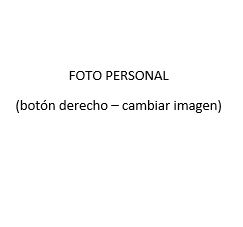 Legajo: 00.000Tipo y número de documento: DNI 00.000.000Número de Cuil: 00-00000000-0Mail de contacto: Fecha de nacimiento: 00-00-0000Teléfono:Domicilio: DATOS DE LA EMPRESA, ESTUDIO u ORGANIZACIÓN:Nombre de la empresa:    EN NEGRITA Y MAYÚSCULADomicilio legal de la empresa: Apellido y nombre del responsable de la empresa:	Cargo del responsable por la empresa: (colocar el cargo técnico dentro de la organización)Domicilio donde desarrollará la práctica: Sector o Área donde desarrollará la práctica: (ej. Desarrollo de proyectos – Cómputos – etc)Tutor en la empresa: 							 Cuil: 00-00000000-0Mail de contacto: Teléfono de contacto: Docente guía de la facultad: Arq. Eduardo Sansoni	- Cuit: 23-16294738-9Duración de la práctica: desde: 				 hasta: (max 3 meses)	Horario a cumplir por el alumno: de lunes a viernes de 09:00 a 13:00 hsBREVE DESCRIPCIÓN DE LAS TREAS A DESARROLLAR: -Control avances de obra (ejemplo)-Computo de materiales (ejemplo)-Control de replanteos, medidas y armaduras (ejemplo)Fecha de presentación: 00 de mes de 2023Saludo a Ud. muy cordialmente:								Arq. Eduardo Sansoni – Titular PPS